Карточка вакансииВакансия ID VAC_15249Статус: Прием заявокНачало приема заявок:29.09.2016, 00:00Окончание приема заявок:28.10.2016, 00:00Дата проведения конкурса:15.11.2016, 00:00Специализация:Должность:Старший научный сотрудникНаименование:Старший научный сотрудник Отдела физики высоких энергий, Лаборатория фи-зики элементарных частицОтрасль науки:Физика элементарных частиц и квантовая теория поляТематика исследований:Исследование распадов заряженных К-мезонов (эксперименты ИСТРА, ОКА)”. Эта тема включена в план научных исследований ИЯИ РАН на 2016 год и последующие годы и поддержана субсидией на выполнение государственного задания на 2016 год. Эта тема входит в число актуальных исследований по физике элементарных частиц и является одним из не-многих ускорительных экспериментов в России, проводимом на современном уровнеРасположение:Регион:МоскваГород:г.МоскваЗадачи и критерии:Задачи:Работы претендента на должность старшего научного сотрудника в Лаборатории физики элементарных частиц Отдела физики высоких энергий включают анализ данных экспери-мента ОКА для извлечения векторных и аксиальных формфакторов структурных функций в радиационных распадах заряженных каонов на лету., поиск и оптимизация интервалов пе-ременных с максимальной чувствительностью к этому распаду и структурным функциям. Работы также включают изучение основных распадов каонов: на мюон и нейтрино, на два пиона и полулептонный распад с испускание нейтрино. Работа состоит из Монте Карло мо-делирования этих процессов и анализа накопленных данных по этим распадным модам. Эти распады важны для исследования фоновых процессов, а также для калибровки установки ОКА. Претендент также будет участвовать в измерении каонных распадов на установке ОКА, проведении сеансов на каонном пучке, калибровка и настройке детекторов, модерни-зации установки для повышение аксентанса к редких распадам. Также предполагается рас-ширение анализа данных для поиска экзотических процессов ( темные фотоны и массивные нейтральные лептоны), в поиске которых должен будет принимать участие кандидат на должность старшего научного сотрудникаКритерии оценки:Квалификационные требования:— Квалификационные требования см. на сайте ияи ран http://www.inr.ru : 1 шт.Условия:Заработная плата:22281 - 42000 рублей/месяцСтимулирующие выплаты:В соответствии с положением об оплате труда работников ИЯИ РАН, см. на сайте ИЯИ РАН http://www.inr.ruТрудовой договор:Срочный- на период 5 месяцевСоциальный пакет:НетНайм жилья:НетКомпенсация проезда:НетСлужебное жилье:НетДополнительно:Помимо стандартных требований, претендент на должность должен имеет хорошее знание теории и эксперимента в области физики элементарных частиц, иметь опыт работы в этой области не менее 10 лет, иметь не менее 50 публикаций в реферируемых журналах в области физики элементарных частиц. Претендент на должность старшего научного сотрудника Ла-боратории физики элементарных частиц должен владеть системой Linux, языком програм-мирования С++, должен иметь опыт работ и свободно пользоваться GEANT4, ROOT. Претендент должен знать принципы работы и иметь опыт работы с различными детекторами и современной аналоговой и цифровой электроникой. Кандидатам на должность, не являющимися сотрудниками Отдела физики высоких энергий, необходимо провести собеседование с представителем Лаборатории физики элементарных частиц. Работа предполагается в Лаборатории физики элементарных частиц на установке ОКА в ИФВЭ (Протвино), а также в Отделе физики высоких энергий в Троицке., где со-труднику предоставляется рабочие места с необходимым оборудованием. Имеются пер-спективы профессионального и карьерного роста, возможность участия с докладами о ре-зультатах исследований на международных конференциях. Средняя зарплата старшего на-учного сотрудника учетом всех надбавок составит около 35 тыс. рублей в месяц. Дополни-тельные условия: работа требует участия в экспериментах на установке ОКА в ИФВЭ (Про-твино), которая расположена на протонном ускорителе У70. У претендента не должно быть противопоказаний по состоянию здоровья. Также требуется владение английским языком, умение работать в коллективе, умение самостоятельно писать научные статьи. Оплата труда будет производиться в соответствии с положение труда оплаты труда работников Института. Приветствуется активная работа сотрудника по привлечению дополнительных источников финансирования исследований Лаборатории, участие в заявках на гранты различных научных фондовТип занятости:Полная занятостьРежим работы:Полный деньЛицо для получения дополнительных справок:Фамилия, имя, отчество:Торопина Ирина ИвановнаE-mail:tori@inr.ruТелефон:+7 (849) 585-10-06Дополнительно:Селидовкин Андрей Дмитриевич ss@inr.ac.ru 8(499)135-23-128(499)135-23-12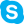 